                                                                                   ПРОЄКТ Світлани ПАШКО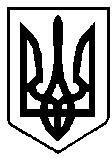 ВАРАСЬКА МІСЬКА РАДАВИКОНАВЧИЙ КОМІТЕТВАРАСЬКОЇ МІСЬКОЇ РАДИ                  Р І Ш Е Н Н Я                            11 лютого 2022  року                                          		 №7160-ПРВ-64-08Заслухавши інформацію директора Вараського міського центру соціальних служб Світлани Пашко про роботу підліткових клубів за місцем проживання у 2021 році, керуючись підпунктом 1 пункту «а» статті 32, пунктом 2 частини 2 статті 52 Закону України «Про місцеве самоврядування в Україні», виконавчий комітет Вараської міської радиВ И Р І Ш И В:	Інформацію про роботу підліткових клубів за місцем проживання Вараського міського центру соціальних служб у 2021 році 7160-СЗ-01-22 взяти до відома (додається).Міський голова					           	      Олександр МЕНЗУЛПроєкт рішення підготувала:Директор Вараського міського центру соціальних служб                                                   Світлана ПАШКО                                  Додатокдо рішення виконавчого комітету                                                                           ___________2022 року №_______Інформація
про роботу підліткових клубів за місцем проживання Вараського міського центру соціальних службу 2021  році7160-СЗ-01-22При  Вараському міському центрі соціальних служб вже 18-й рік працюють підліткові клуби за місцем проживання, які об’єднують дітей за власними бажаннями та інтересами, створюють умови для реалізації особистості кожної дитини.Гуртки у клубах є безкоштовними. І це дає можливість відвідувати їх соціально-незахищеним категоріям.  На даний час вихованцями підліткових клубів є 500 дітей.Особливістю підліткових клубів є те, що вони діють за місцем проживання вихованців. Це дає їм змогу самостійно та безпечно  відвідувати гуртки, особливо дітям молодшого віку. Ще однією особливістю клубів є те, що 63%, їх вихованців, а це 315  чоловік - це діти із соціально-незахищених категорій: з  неповних, багатодітних, малозабезпечених сімей, особи з інвалідністю, діти учасників АТО/ООС та діти з сімей, які знаходяться в складних життєвих обставинах. З гуртківцями проводять роботу не лише керівники гуртків, а й психолог центру, фахівці із соціальної роботи. При виявленні сімей, які перебувають в складних життєвих обставинах, спеціалісти центру залучають дітей з цих сімей до занять в гуртках. Також працює і зворотній зв’язок: керівники гуртків   повідомляють директора центру про дітей, які постійно приходять неохайно одягнені, не забезпечені матеріалами для роботи гуртка, які часто перебувають у тривожному стані, у яких змінюється настрій або поведінка. Бували випадки, коли гуртківці  не мали бажання іти додому. ВМЦСС відразу реагує  на подібні сигнали і проводить відповідну роботу. Діти з малозабезпечених сімей постійно залучаються до благодійних акцій, таких як «Енергія добра», «Пакет добра», «Чужий дітей не буває». Підліткові клуби «Бригантина», «Жар-птиця», «Обрій», «Козак» охоплюють дітей віком від 5 до 18 років, а також молодь з інвалідністю до 35 років. Заключений договір про співпрацю з центром реабілітації, згідно якого спеціалісти підліткових клубів забезпечують роботу двох гуртків у центрі реабілітації (художньо-естетичного та спортивного напрямку). У цьому  навчальному році мережу гуртків підліткових клубів становить 38 груп різноманітних гуртків:  художньо-естетичного напрямку – 12; спортивного напрямку – 4;  гурток англійської мови – 6; туристсько-краєзнавчий – 2; хореографічний – 3; літературний – 1; народознавчий – 1; вокальний гурток – 1; гурток фітнесу – 2; гурток візажу та макіяжу – 2;  математичний гурток – 4 групи.Штат клубів складається з 12,5 штатних одиниць (1 педагог-організатор та 11,5 ставок керівника гуртка).  Підлітковий клуб «Бригантина».  Розміщений по мікрорайону Вараш, 3 (підвальне приміщення ПРУ). У клубі працює 3 керівники гуртків, які проводять заняття в 10 групах. Станом на сьогодні клуб «Бригантина» відвідує 131 дитина. В клубі працюють гуртки малювання, фітодизайну, прикладного мистецтва, англійської мови. Вихованці клубу є постійними учасниками конкурсів, що проходять в інформаційному центрі «Полісся», виставок творчих робіт під час міських заходів, діти власними руками готували скульптурні елементи, які були розміщені в парку культури та відпочинку, в’язали носки та шарфи для воїнів ООС. На гуртках англійської мови діти набувають мовленнєвих умінь на рівні достатньому для спілкування англійською мовою вдосконалюють свої знання і навички з даного предмету.Підлітковий клуб за місцем проживання «Жар-птиця». Розміщений клуб також по м-ну Вараш, 3. У клубі працює 3 керівники гуртків, які проводять заняття в 10 групах. Клуб «Жар-птиця» відвідує 128 дітей. Тут діють математичний, декоративно-прикладний гурток і гурток догляду за зовнішністю.  На гуртках математики діти мають змогу поглибити і розширити знання з предмету розвиваючи пізнавальну активність та вирішують цікаві і нестандартні завдання, що слугує мотивом до навчальної діяльності дітей. Вихованці прикладних мистецтв активно беруть участь у різних онлайн та офлайн конкурсах, виставках, майстер-класах де демонструють свої творчі знання та вміння.  Також   при клубі відкрито цікавий для старших дівчат гурток «Основи догляду за зовнішністю»,  де гуртківці мають можливість випробувати себе в професії косметолога. Вихованок навчають основам візажу і правильного догляду за підлітковою шкірою.  Підлітковий клуб за місцем проживання «Обрій». Розміщений по мікрорайону Будівельників у приміщеннях гуртожитків №1 та №3. У клубі працює 5 керівників гуртків, які проводять заняття в 12 групах гуртків.  Станом на сьогодні клуб «Обрій» відвідує 153 дитини. В «Обрії» працюють гуртки англійської мови, гурток фітнесу, вокальний, літературний та хореографічний. Заняття фітнесом сприяють формуванню в гуртківців навичок здорового харчування, підвищення фізичного розвитку і самодисципліни.  Юні танцюристи, вокалісти та декламатори є активними учасниками не тільки заходів у підліткових клубах,  але й міських концертів та програм. Без наших вихованців не обходяться такі заходи, як День міста, День Незалежності, День Державного Прапора, день Конституції, відкриття Новорічної ялинки, фестиваль колядок і щедрівок, день Соборності, день пам’яті жертв голодомору, Міжнародний День захисту дітей,  день молоді та інші. Підлітковий клуб за місцем проживання «Козак».Знаходиться по мікрорайонах Перемоги, 23 та Вараш, 42. У клубі працює 2 (двоє) чоловіків - керівників гуртків, які проводять заняття в 6 групах спортивного та туристсько-краєзнавчого напрямку. Клуб «Козак» відвідує 88 дітей. Гуртки  цього клубу сприяють патріотичному вихованню дітей та молоді. Щороку гуртківці збираються на народознавчі вечорниці, вшановують пам'ятні дати. Вихованці підліткового клубу «Козак» є постійними учасниками багатьох районних та обласних змагань та вишколів: міські змагання «Золота осінь», обласний фестиваль «Здорова молодь – здорова нація», змагання зі спортивного орієнтування «Зелений стадіон» (с. Решуцьк Рівненського району), міський вишкільно-оздоровчий наметовий табір „Свято весни», фестиваль водного туризму (р. Горинь поблизу с. Олександрія). Методичну роботу в клубах забезпечує педагог-організатор, яка організовує та проводить різноманітні позагурткові заходи. Адже підліткові клуби – це не лише гуртки.  Впродовж року наші вихованці взяли участь у  121 позагурткових заходах. Це вікторини, конкурси, квести, виставки творчих робіт, бесіди, відеолекторії,  практичні заняття, тематичні вечори, театралізовані заходи, спортивні заходи, походи, тематичні, інтелектуальні, пізнавально-розважальні програми.Діти підліткових клубів є активними учасниками міських заходів. Загалом протягом 2021 року взяли участь у  67 міських концертах, конкурсах, тематичних та спортивних програмах, проведено 13 міжклубних заходів.  Не проходять вихованці осторонь і всеукраїнських конкурсів. Гуртківці у 2021 році стали учасниками 6-ти обласних,  29-ти всеукраїнських та 6-ти міжнародних фестивалях та конкурсах, де зайняли  16 – І місць, 11 – ІІ місць, 5 - ІІІ місць і 5 Гран-прі. Ось вже шість років поспіль влітку при підліткових клубах діє Програма літнього дозвілля, так званий Літній приклубний табір. Табір дає можливість гуртківцям активно і з користю провести свій вільний час, забезпечує зайнятість дітей в період літніх канікул.Табір улітку минулого року працював у дві зміни (червень і серпень), з наповнюваністю 50 дітей в кожну зміну. Гуртківці перебували у таборі з 12.00 до 17.00 години щодня, крім вихідних.В таборі щодня проводились прогулянки, ігри та розваги на свіжому повітрі,   екскурсії. Діти відвідували міські бібліотеки, пожежну частину, побували в ресторані-піцерії, міській нотаріальній конторі, салоні-перукарні, реабілітаційному центрі, інформаційному центрі «Полісся», боулінгу. Також учасники табору зустрічалися з міським головою, цікавилися роботою виконавчого комітету та міської ради, задавали різноманітні питання. В кінці кожної зміни    учасників табору їздили на  одноденний відпочинок на  РОК «Біле озеро», де для них організовувалася цікава програма.До речі, у 2020 році, під час карантинних обмежень,   проводився онлайн табір. Неважливо, в якому діти знаходилися місті, вони мали змогу класно, весело, а головне з користю провести літні канікули. Приклубний табір був єдиним безкоштовним онлайн-табором в Рівненській області.  Програма приклубного літнього табору  щоліта охоплює 100 дітей різного віку. Учасники табору проводили свій відпочинок у компанії професійних майстрів, могли проявити свій творчий потенціал у продуктивній та цікавій діяльності. Підліткові клуби активно співпрацюють з різними установами та організаціями: управлінням освіти, департаментом культури, туризму, молоді та спорту, центром дозвілля, бібліотеками міста, відділом молодіжних ініціатив, профкомом ВП «Рівненська АЕС», Палацом культури  імені Лесі Українки, інформаційним центром «Полісся», центром реабілітації, територіальним центром, ювенальною превенцією Вараського районного відділу поліції, пожежною частиною. З цими структурами проводяться спільні заходи, учасники гуртків постійно беруть участь у концертних та тематичних програмах, фестивалях, конкурсах, організованих вказаними установами. Коли у 2004 році   центру  соціальних служб були передані підліткові клуби, їх відвідувало трохи більше 100 дітей. Вони займалися в невідремонтованих приміщеннях, гуртки були суто декоративно-прикладного та спортивного напрямку, керівники гуртків не були забезпечені  основними засобами роботи, канцтоварами, заходи проводилися лише клубні.  Сьогодні підліткові клуби  - це мережа з 38 груп різноманітних гуртків, які відвідує 500 дітей. Це гарні відремонтовані приміщення.  Це постійна участь у міських заходах. Це неодноразові перемоги в обласних, всеукраїнських та міжнародних конкурсах. Багато випускників наших клубів обрали професію, основи якої були закладені саме тут, в клубах за місцем проживання. Штат клубів – це професійні керівники гуртків, які не лише дають знання, навички, але й вкладають у вихованців своє серце і душу! А метою діяльності підліткових клубів   є надання   можливості реалізувати себе всім дітям, без виключення.   Директор центру							Світлана ПАШКОПро роботу підліткових клубів за місцем проживання Вараського міського центрусоціальних служб у 2021 році